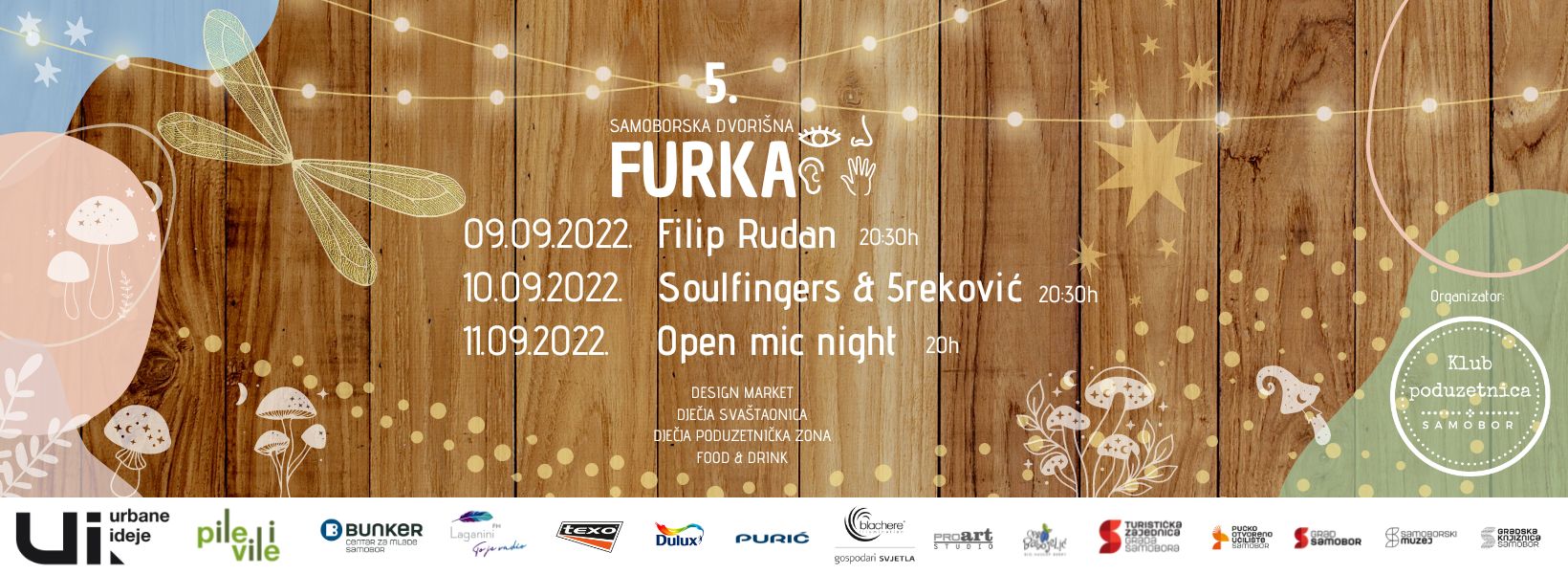 Što je FURKA?Samoborska dvorišna FURKA trodnevni je događaj za cijelu obitelj koji objedinjuje i predstavlja samoborsku urbanu scenu te stvara jedinstvenu zabavno-turističko-edukativnu priču. Ovaj projekt Kluba poduzetnica Samobor smješten je u divnom atriju na glavnom Samoborskom trgu, a okuplja samoborske dizajnere, proizvođače, poduzetnike i udruge čije je djelovanje usmjereno na dobrobit lokalne zajednice, promociju i očuvanje kulturne baštine ali u suvremenoj viziji. FURKA je ostvarila i kvalitetnu suradnju sa lokalnom zajednicom, te je postala nezaobilazan dio turističke ponude za mlađu i urbanu populaciju Samobora i njegovih posjetitelja.Ove godine tematika FURKE usmjerena je na Vile, mitove i legende samoborskog kraja pa će kompletno uređenje ovog divnog dvorišta, ali i razne dječje radionice i predavanja biti povezane upravo upravo sa mitskim bićima samoborskog kraja, koristeći recycle-upcycle-reuse. FURKA ove godine savi 5. rođendan, a održava se od 09.- 11.9.2022. Povedite obitelj i prijatelje, i zabavite se na ovoj zanimljivoj manifestaciji.Što sve ima na FURKI?[MARKET]U prodajnom dijelu FURKE predstavit će se brojni lokalni i gostujući dizajneri odjeće, nakita, keramike, kozmetike te ostalih uporabnih predmeta. Ove godine MARKET dio je proširen i obogaćen novim izlagačima, tako da nikako ne propustite posjetiti FURKU i pronaći divnu handmade sitnicu za sebe.[DJEČJA PODUZETNIČKA ZONA]U prostoru ”Dječje poduzetničke zone” sudjelovati će mali poduzetnici koji žele prezentirati svoje poduzetničke ideje i proizvode. Dječja poduzetnička zona organizira se u cilju promicanja razvoja poduzetničke kompetencije djece i mladih, a obuhvatiti će i izlaganje dječjih poduzetničkih projekata, proizvoda i usluga.[DJEČJA SVAŠTAONICA]U zabavnom dijelu pripremili smo raznovrstan program za djecu i odrasle.Brojne dječje radionice i sportske igre organizirale su samoborske udruge i ustanove čije djelovanje radi na dobrobitizajednice kako bi djeci i roditeljima Samobora omogućili ljepše, sigurnije, efikasnije djetinjstvo i pripremu za uspješan,zdrav i napredan život.[MUSIC&FUN]Pozornica je rezervirana za promocije i nastup malih i velikih glazbenika, dok je večer rezervirana za svirku. Ove godine u naše čarobno dvorište dolaze  Filip Rudan, Soulfingers&5reković, a novost je i OPEN MIC večer gdje ćemo dati šansu neafirmiranim izvođačima da pokažu svoje umijeće. [FOOD&DRINK]I dok djeca uče nove vještine na radionicama, odrasli se mogu okrijepiti u našoj FOOD&DRINK zoni i isprobati jedan od mnogih odličnih i nagrađivanih proizvoda samoborskih ugostitelja, kao npr. samoborsku pivu ili gin, Bermet, liker od pive ili fini zalogaj.Ulaz na sve programe i koncerte samoborske dvorišne FURKE  je slobodan!PETAK 09.09.2022MARKET 18-21hFOOD&DRINK 18-24hMUSIC&FUN FILIP RUDAN  20:30-22:00hDJ Flash         22-24hSUBOTA 10.09.2022DJEČJA SVAŠTAONICA  10-12h i 16-18hPLAVI BOR   [Radionica Napravi svojim rukama – Vile&Vitezi]    SURLA         [LEVEL2 – igranje i predstavljanje novih aktivnosti za cijelu obitelj]    ŠPORTIĆI    [Sport i igra]        SAMOBORSKI MUZEJ [Radionice Upoznajmo Bergmane i Legenda o Pozoju] u 10h i 16h u Samoborskom muzejuDJEČJA PODUZETNIČKA ZONA Putevima vila, mitova i legendi Samoborskog kraja (vođena tura za djecu od 5-15 godina) 17-18hMUSIC&FUN GLAZBENA ŠKOLA FERDO LIVADIĆ  11-11:30h                                                        SOULFINGERS&5REKOVIĆ                                          20:30-22hDJ  Flash                                                                            22-24h NEDJELJA 11.09.2022DJEČJA SVAŠTAONICA  10-12h i 16-18hPLAVI BOR   [Radionica Napravi svojim rukama – Vile&Vitezi]    SURLA         [LEVEL2 – igranje i predstavljanje novih aktivnosti za cijelu obitelj]    PROFEKTUS  [JUDO igraonica ]        DJEČJA PODUZETNIČKA ZONA Putevima vila, mitova i legendi Samoborskog kraja (vođena tura za djecu od 5-15 godina) 11hBOOK&BOOZE 17-18hGRADSKA KNJIŽNICA SAMOBOR [Sanja Jurlin - predstavljanje slikovnica Šumska priča i Legenda o gospodinu Miltonu]MUSIC&FUN MALI MUZIČKI ATELJE                 11-11:30hOPEN MIC NIGHT                               20-22hFOOD&DRINK  Petak 18-24h, Subota 10-24h , Nedjelja 10-22hBermet Philipetz , Pivovara Razum,  Rhapsody gin,  Street food, Picasso palačinke MARKET Petak 18-21h, Subota 10-20h, Nedjelja 10-19hAtelier Marai, bike&pottery, Dadushka, Dvije njuške, Ferdo print, GHREI, Green Sunday, Hamari Unique,  Happy Benedict, Issa Arts, LA BORŠA, Melli aromatica, MiaMo, Peppo stuff, Sartess design, Shesna, Štambuk dizajnVoditeljica projekta: Sunčana Jozić Lučić091 7931 682samoborskafurka@gmail.comfacebook.com/samoborskafurkainstagram.com/samoborskafurka